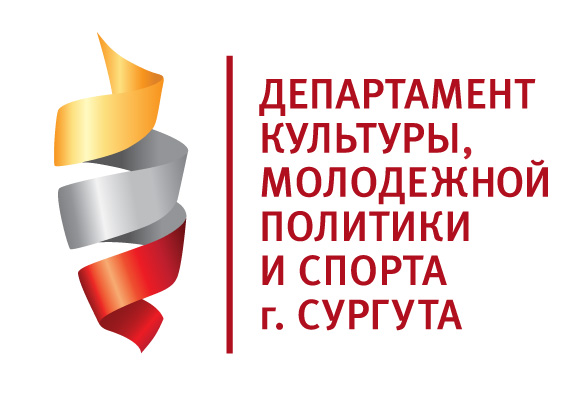 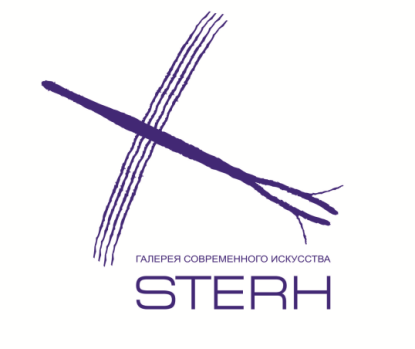 Администрация города СургутаДепартамент культуры, молодежной политики и спортаУправление культурыПубличный докладМуниципального бюджетного учреждения культуры «Галерея современного искусства «СТЕРХ»2013 годСургут2014Дорогие жители города Сургута!Мы хотим рассказать Вам о том, что происходило в Галерее современного искусства «Стерх» в 2013 году, что делается для того, чтобы улучшить качество оказываемых услуг, повысить их доступность. Уважаемые коллеги, работники учреждений!Этот доклад создан для того, чтобы дать Вам возможность посмотреть на ситуацию со стороны, увидеть, какие общие процессы происходят в социальной сфере города в таком важном направлении, как культура и искусство, увидеть муниципальные услуги, которые создают ощущение полноты качества жизни и комфортного проживания в городе.Менеджеры, осуществляющие управление системой!Этот доклад и для Вас, для того, чтобы ещё раз сконцентрировать Ваше внимание на вопросах, интересующих общественность, на приоритетах в развитии социально-экономической сферы города.Представители бизнес-структур!Мы хотим представить Вам наш потенциал и поле для совместной деятельности в сфере культуры и искусства, привлечь внимание к проблемам, в решении которых Вы можете принять посильное участие, что позволит, консолидируя наши усилия, повысить качество жизни жителей Сургута: детей, подростков, молодёжи, людей с особыми образовательными потребностями, людей с ограниченными возможностями здоровья и других.Мы приглашаем Вас к диалогу!Читайте, обсуждайте, высказывайтесь!Директор МБУК ГСИ «Стерх» Лариса Николаевна ГуроваОбщая характеристика Наименование: муниципальное бюджетное учреждение культуры «Галерея современного искусства «Стерх».Создано на основании Распоряжения Мэра города от 23.01.2001 №131 с целью поддержки и развития современного искусства в регионе.Директор: Гурова Лариса Николаевна Учредитель: Администрация города СургутаЮридический адрес:628400, Россия, Тюменская обл.,Ханты-Мансийский Автономный округ – Югра,г. Сургут, ул. Магистральная, 34/1,тел/факс (3462)35-79-28, 350-978 экспозиционный отделgallery@surguttel.ruРежим работы:с 11.00 до 19.00, выходные - понедельник, вторник (коммерческие выставки - без выходных или один выходной, летом - до 18 час., выходные - воскресенье, понедельник).Галерея прошла путь от выставочного зала до центра современного искусства (этот режим включается на ежегодных фестивалях «Рельефы цвета» и «СтерхФест»). Проекты галереи за 13 лет создали культурные связи со многими регионами России (Москва, Санкт-Петербург, Урал, Сибирь, Удмуртия, Карелия и др.). Поддерживается художественная среда в Сургуте (выставки местных художников, сотрудничество со многими культурными и общественными организациями города, кросс-дисциплинарные творческие проекты и проч.)Основные проекты (программы) – «Рельефы цвета» (Межрегиональный социально-творческий проект, ежегодный с 2008 г.), «СтерхФест» (Межрегиональный творческий фестиваль, ежегодный с 2011 г.)Цель деятельности учрежденияГалерея современного искусства «Стерх» - учреждение, деятельность которого направлена на популяризацию и поддержку современного отечественного и зарубежного искусства, формирование и реализацию программ и проектов в области современного искусства, поддержку местного художественного сообщества. Галерея ведет активную выставочную деятельность, в том числе и за пределами учреждения, ежегодно проводится до 30-ти выставок (в отчётном году число выставок значительно увеличилась за счёт расширения географии – 2 проекта в городе Ханты-Мансийске). Выставочные программы расширяют и разнообразят культурные предложения жителям Югры, формируют эстетически развитую аудиторию слушателей и зрителей, налаживают координационные связи между образовательными и социальными учреждениями, творческими объединениями. Расширяется доступность культурного продукта для различных групп населения.Первичным элементом деятельности МБУК ГСИ «Стерх» становится выставочный (синтетический, аудиовизуальный) проект – обширный комплекс мероприятий, итогом которого является не только экспозиция, но специфический контекст (музыка, видео- и фото-ряд, информация и т.д.), погружающий зрителя в то или иное художественное явление. В этом контексте освоение искусства зрителем происходит на более глубоком, осмысленном уровне, рождая интерес, в перспективе и потребность в эстетическом и духовном опыте.Приоритетные направления развитияСегодня галерея сочетает в работе направления – творческое (межрегиональные творческие выставки и «СтерхФест», персональные выставки местных художников), социальное («Рельефы цвета», программа «Добрая игрушка» - коллекции игрушек, курсы сказкотерапии) и детское (более 60% посетителей – дети, для которых проводятся творческие занятия, арт-игры, в т.ч. выездные).Главное в работе галереи «Стерх» - подготовка детской (семейной) аудитории к восприятию искусства, инициирование и поддержка творческих проектов (экспериментальных в т.ч.), а также комплектование коллекции современного искусства.Нормативно-правовое обеспечениеУчреждение в своей деятельности руководствуется:Конституцией Российской Федерации, Гражданским и Бюджетным кодексами Российской Федерации, законом Российской Федерации «Основы законодательства Российской Федерации о культуре», Федеральным законом «О Музейном фонде Российской Федерации и музеях в Российской Федерации»;законами и нормативными актами Ханты-Мансийского автономного округа – Югры;Уставом муниципального образования городской округ город Сургут, Уставом учреждения, Стандартом качества бюджетной услуги «Сохранение и популяризация историко-культурного наследия», ведомственной целевой программой «Сохранение и популяризация историко-культурного наследия».Структура учрежденияЧисленность работников– 23 чел., из них:административно-управленческий персонал – 6 чел.;музейных специалистов – 4 чел.;служащих – 2 чел.;младший обслуживающий персонал – 10 чел.В 2013 году 6 сотрудников прошли курсы повышения квалификации: «Музейная программа КАМИС» (1), «Компьютерная графика – базовый курс» (1), практической психологии (2), кадровые вопросы (1), охрана труда (2), муниципальный заказ (2).Материальные ресурсыЗдание введено в эксплуатацию в 1988 году. Износ составляет 15%.Характеристика помещений, в том числе: - культурно-просветительских – 385,9 кв.м, вспомогательных – 230,5 кв. м.;- экспозиционных площадей – 2 зала, большой зал: площадь – 175,8 кв.м, средний зал - 86,9 кв.м;- хранение – 32,8 кв.м.Имеется специализированное выставочное оборудование – лампы акцептного освещения Lival (Финляндия), рамочный фонд (около 100 шт.), подставки, витрины, фондовое оборудование – шкафы для графики Bisley, техническое оборудование –10 автоматизированных рабочих мест, фото-видео оборудование для съемки мероприятий, мультимедийное оборудование в выставочных залах – 2 проектора, плазменная панель и ЖК-телевизор, комплект звука (микрофоны, микшер, усилитель, колонки).Финансовые ресурсыФинансирование МБУК ГСИ «СТЕРХ» осуществляется из муниципального бюджета, бюджета Ханты-Мансийского автономного округа – Югры, а также за счёт привлечённых средств. Исполнение бюджета учреждения составило 100%.В 2012 году из бюджетного финансирования средства направлены на: 1) комплектование – приобретены в фонды галереи игрушек на сумму 235 тыс.руб. (по ДЦП «Доступная среда»);2) содержательную работу – проведены мероприятия на общую сумму 850 тыс.руб. (в том числе по ДЦП «Доступная среда» – 500 тыс. руб.);3) развитие материально-технической базы – 908,1 тыс.руб. (в том числе по ДЦП «Доступная среда» – 200 тыс. руб.).Поступило от предпринимательской и иной приносящей доход деятельности 501 тыс.руб.Информационные ресурсыВ галерее «Стерх» используются следующие АИС (автоматизированные информационные системы):«Камис» (автоматизированная музейная система);«Гарант» (комплекс информационно-правового обеспечения).Собственные информационные ресурсы:сайт www.sterh-art.ru;группа в социальной сети vk.com/sterh_art;видеоканал sterhgallery на yotube.com.Реклама размещается в печатных изданиях: «ВЫБИРАЙ соблазны большого города. Сургут», «Вариант Сургут», «Теленеделя», «Телесемь-Югра», «Ярмарка-Сургут», «Новый город», «Сургутская Трибуна».Регулярные заметки, статьи – в газетах «Новый город», «Сургутская трибуна».На открытие выставок и мероприятий приглашаются журналисты телекомпаний города Сургута («СургутИнтерНовости», «СургутИнформТВ», Сургутский региональный корреспондентский пункт ТРК «Югория»).Реклама мероприятий звучит на «Радио 7», «Авторадио-Сургут» (ролики), «Серебряный дождь» (выступления в прямом эфире).Организационные ресурсыВыставки (персональные, групповые) подразделяются по территориальной принадлежности (городские, региональные, межрегиональные), по возрастной категории (детского творчества), собственные проекты, а также корпоративные, коммерческие и выставки за пределами галереи. В 2013 году проведены выставки:Художники города СургутаСказки поздней зимы (сургутские мастера ДПИ);В. Зырянов – «Поэзия дерева» (в рамках «СтерхФеста» - Сургут, Ханты-Мансийск);Л. Горбачев – «Пейзажи Югры».Детское творчествоПроект «Пятерка» - выставка рисунка;Обитатели заповедных далей («Стерхиада») - выставка рисунка;Выездные арт-занятия для детей («Примитивная игрушка», «Скрапбукинг», «Сказка начинается», «Новогодняя открытка»);Выездные, просветительские, интерактивные программы («В гости к мишке Тедди», «Кукольные истории», «Путешествие в страну Восходящего солнца»).Корпоративные«СургутНефтеГазБанк» - выездная экспозиция.Частные коллекции (Сургут)Радиотехника СССР.РегиональныеМузейный альянс (Ханты-Мансийск).МежрегиональныеФестиваль «СтерхФест» (Сургут – Ханты-Мансийск, 15 выставок).Коммерческие«Сияние самоцветов». Мероприятия:Встречи с художниками:1 Энвиль Касимов (Ижевск); 2. Сергей Орлов (Ижевск);3. Валерий Гриковский (СПб);4. Константин Сутягин (Москва);5. Святослав Пономарев (Москва);6. Михаил Селищев (Ростов);7. Зоя Лебедева (Бураново);8. Леонид Горбачев (Сургут);9. Наталья Усова (Сургут).Встреча с искусствоведами, куратором выставки, специалистом по современному искусству, арт-критиками, сотрудниками Музея современного искусства «Эрарта» В. Назанским, П. Маркайтисом (Санкт-Петербург).Авторские мастер-классы:1. Святослав Пономарев (Москва) – по арт-фотографии;2. Михаил Селищев (Ростов) – по горячей эмали;3. Зоя Лебедева (Бураново) – «Утильные истории», «Куклы народов мира».Лекции: Анна Суворова, кандидат искусствоведения, г.Пермь – «Ар брют. Слепой художник Мансур Закиров», «Современное искусство в пространстве города. Общество, культура и власть. Пермский опыт»;Валерий Гриковский – «Живое и неживое»;Владимир Назанский – «Опыт проведения фестивалей современного искусства на примере «Венецианская биеннале».Концерты (зал ГСИ «Стерх»): «Пятиклавишные фантазии от Цезаря до Эдисона», ГАМ-ансамбль (Галерея Актуальной Музыки: антрепризный ансамбль, солистов московской филармонии);«Песнопения в темноте» ГАМ-ансамбль (Галерея Актуальной Музыки: антрепризный ансамбль, солистов московской филармонии);«Музыка дворцов и замков», «Музыка улиц и площадей», специальная программа в рамках проекта «Рельефы цвета», FlosFlorum, г. Екатеринбург.Основные результаты и достижения учреждения за 2013 год, общие выводыВ 2013 году учреждение удостоено Премии «Событие» Департамента культуры ХМАО-Югры - за межрегиональный проект «Детский альбом – 130 лет спустя»; Диплома «Успех сезона» в номинации «Культурное просветительство» межрегионального Проекта для зрячих и незрячих «Рельефы цвета».Впервые за 12 лет деятельности галерея получила финансирование из федерального бюджета. Это повлияло на активизацию межмузейных связей («Эрарта» - СПб, 4 музея Ханты-Мансийска).Конкретные даты и площадки активизировали творчество художников ХМАО-Югры, формат СтерФеста стимулировал творческий поиск и дал возможность реализовать новые кураторские проекты, в округе созданы благоприятные условия для развития профессионального искусства.Существенное влияние оказано и на современное музыкальное творчество (композиция и исполнительство) – на местном и российском уровне (широкая география участников).Дополнительное финансирование из федерального бюджета также позволило реализовать 5 собственных проектов (инсталляцию и аудио-визуальные), т.е. выйти из обычного режима принимающей площадки, что важно для функционирования галереи как центра современного искусства в регионе.Финансовая поддержка проекта заметно активизировали деятельность как самой галереи «Стерх», так и творческую среду региона в целом. Заявленный масштаб фестиваля был перевыполнен по количеству выставок и посещаемости.Фестиваль получил высокую оценку специалистов и широкий общественный резонанс не только в округе, но и за его пределами.Сегодня музеи переживают кризис, возможно, потому, что традиционная деятельность музея не совсем соответствует ожиданиям общества, в первую очередь – молодого поколения, которое является основной категорией посетителей. Поэтому учреждения все больше начинают позиционировать себя как универсальные учреждения, разрабатывают новые формы привлечения аудитории. Галерея «Стерх», по сравнению с другими музейными учреждениями города Сургута, в решении данной проблемы имеет свои преимущества. Благодаря своей направленности продвижения современного искусства учреждение способствует «раскрепощению послушного зрителя» и дает возможность ощутить искусство в новом, не в традиционном, варианте. Это не только аудиовизуальная часть, это тактильное соприкосновение, ощущение формы, рельефа и даже запаха (Рельефы цвета), совмещения искусства и музыки (СтерхФест). Перспективы развитияОсновные направления деятельности, приоритеты в 2014 году:В рамках долгосрочной муниципальной программы «Доступная среда города Сургута на 2012-2015 г.г.» в 2014 году учреждение планирует произвести реконструкцию прилегающей территории (устройство пандусов, стоянок для инвалидов, реконструкция входных групп). Рабочий проект разработан в 2012 году. Также запланированы:- проведение двух межрегиональных фестивалей «СтерхФест» и «Рельефы цвета», проекта «Про живопись» (мастера современного искусства);- организация выездных интерактивных арт-программ (творческих занятий) на площадках заказчиков (образовательные учреждения, корпорации, учреждения культуры);- развитие творческой мастерской «Стершонок» при ГСИ «Стерх»;- включение музейного фонда галереи в сводный электронный каталог ХМАО-Югры, Государственный каталог Музейного фонда Российской Федерации. Наполнение нового сайта ГСИ «Стерх» инофрмацией о фондах, проектах и т.п. www.sterh-art.ru;- пополнение фондов галереи новыми произведениями и коллекциями;- развитие обратной связи с аудиторией – активизация деятельности по направлениям «соцсети», «публикации в СМИ», «пресс-конференции»;- развитие межрегиональных связей с другими центрами современного искусства.ЛИСТ СОГЛАСОВАНИЯНачальник отдела развития						               И.П. Семковскаяи информационно-аналитическойдеятельностиЗаместитель начальника							         И.Я. Верченкоуправления культурыДиректор                                                                                                          Л.Н. ГуроваМБУК ГСИ «Стерх»